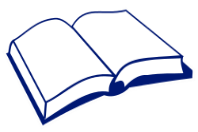 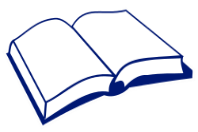 Bullying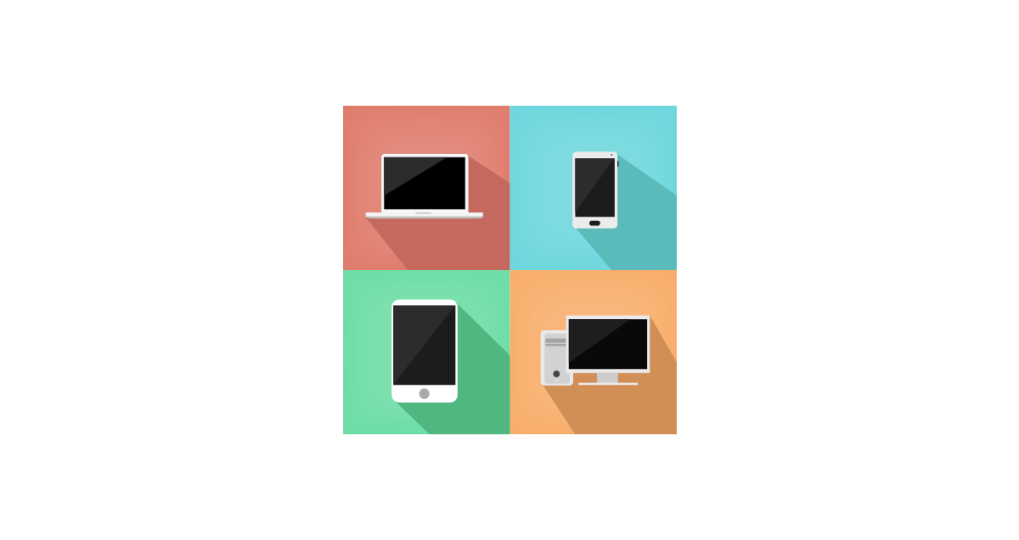 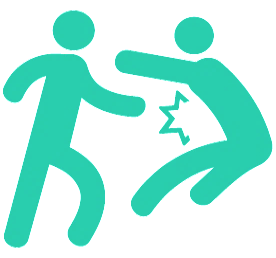 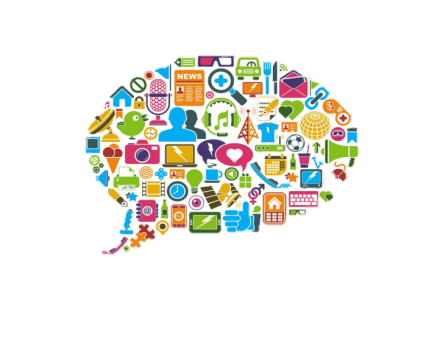 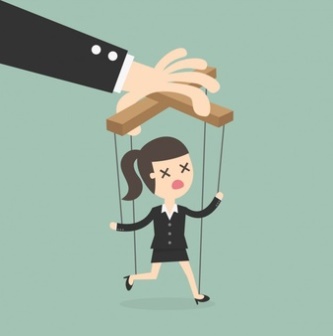 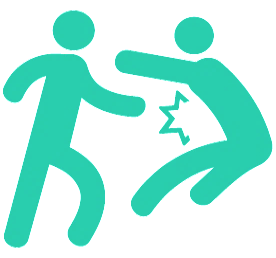 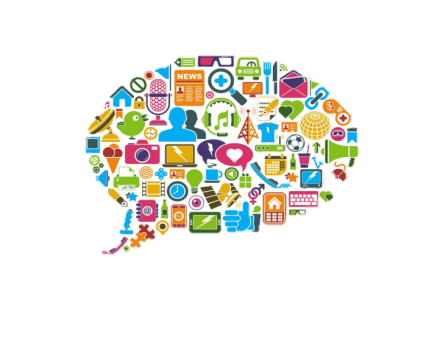 